1	مقدمة1.1	الغرض من هذه الوثيقة هو تقديم تقرير عن حالة تنفيذ ميزانية الاتحاد للفترة 2017-2016 فيما يتعلق بالإيرادات والنفقات.2	نظرة عامة عن ميزانية الاتحاد للفترة 2017-2016 (القرار 1375)1.2	اعتمد المجلس في دورته لعام 2015 بموجب القرار 1375 ميزانية الاتحاد التي تبلغ 160 760 000 فرنك سويسري لعام 2016 و160 543 000 فرنك سويسري لعام 2017 و321 303 000 فرنك سويسري لفترة السنتين 2017-2016. وتقوم الميزانية على أساس وحدة مساهمة سنوية للدول الأعضاء قيمتها 318 000 فرنك سويسري، وهو ما يقابل نمواً اسمياً صفرياً بالمقارنة مع فترة السنتين 2015-2014. ويجري تنفيذ ميزانية الاتحاد طبقاً للمادة 10 من اللوائح المالية.2.2	ويعرض الجدول 1 أدناه حالة الميزانية لفترة السنتين 2017-2016. ويبين النتائج الفعلية لعام 2016، في 7 فبراير 2017، التي قد تشهد تغييرات طفيفة ريثما تُغلق الحسابات، والنتائج الفعلية لعام 2017، في 7 فبراير 2017، مع توقعات نهاية السنة لعام 2017.3.2	وتشير التوقعات الخاصة بعام 2017 إلى أن برنامج إنهاء الخدمة وتطبيق تدابير الكفاءة (انظر الوثيقة C17/45) سيحققان وفورات تمكّن الاتحاد من تحويل مبلغ 3,1 مليون فرنك سويسري إلى حساب الاحتياطي، كما هو مبين في مشروع الميزانية للفترة 2019-2018. ولذلك من المرجح أن تكون النتيجة الإجمالية المتوقعة إيجابية فيما يتعلق بفترة السنتين 2017-2016.4.2	وخلال عملية إعداد ميزانية الفترة 2017-2016، خُطط لعقد جميع الاجتماعات التحضيرية الإقليمية (RPM) الستة لقطاع تنمية الاتصالات في عام 2016. بيد أن المناقشات التي أجريت مع البلدان المستضيفة المحتملة أدت إلى اتخاذ قرارات بإرجاء أربعة اجتماعات حتى عام 2017. ولذلك من الضروري تأجيل هذه الأنشطة من 2016 إلى 2017 طبقاً للحكمين 4.أ ) و4.ب) من المادة 13 من اللوائح المالية والقواعد المالية. وبناءً على ذلك، من المخطط إجراء التعديلات التالية: أ )	فيما يتعلق بعام 2016، دفع مبلغ 0,317 مليون فرنك سويسري من ميزانية قطاع تنمية الاتصالات إلى حساب الاحتياطي عن الأنشطة المؤجلة. وترد التفاصيل في تقرير الإدارة المالية لعام 2016.ب)	فيما يتعلق بعام 2017، زيادة حساب الاحتياطي وميزانية قطاع تنمية الاتصالات بنفس المبلغ 0,317 مليون فرنك سويسري.الجدول 1 - تنفيذ الميزانية بموجب القرار 1375بآلاف الفرنكات السويسرية3	الإيرادات1.3	تتكون إيرادات الاتحاد من المساهمات المقررة واسترداد التكاليف وإيرادات الفوائد/إيرادات أخرى والمبالغ المسحوبة من حساب الاحتياطي. ومن المرجح أن يكون مجموع الإيرادات الفعلية لفترة السنتين أقل بقليل من إيرادات الميزانية كما هو مبين في الجدول 1.2.3	وتمثل الإيرادات المتأتية من المساهمات المقررة %77 من مجموع الإيرادات المرصودة في ميزانية الفترة 2017-2016، التي تشمل المساهمات من الدول الأعضاء وأعضاء القطاعات والمنتسبين والمؤسسات الأكاديمية. ويبيّن الجدول 2 أدناه توزيع المساهمات المقررة.الجدول 2 – الإيرادات المتأتية من المساهمات المقررة3.3	وحُددت قيمة وحدة المساهمة السنوية للعامين 2016 و2017 بمبلغ 318 000 فرنك سويسري. وبلغ عدد وحدات المساهمة من الدول الأعضاء في 31 ديسمبر 2016 مقدار 334 ¼ من الوحدات.4.3	وحُددت قيمة وحدة المساهمة السنوية في فترة السنتين 2017-2016 بمبلغ 63 600 فرنك سويسري فيما يتعلق بأعضاء القطاعات وبمبلغ 10 600 فرنك سويسري فيما يتعلق بالمنتسبين.5.3	ومنذ 2011، أدى تنفيذ القرار 169 (المراجَع في بوسان، 2014) إلى توليد مصادر جديدة للإيرادات من الهيئات الأكاديمية والجامعات ومؤسسات البحوث المرتبطة بها. وفي 31 ديسمبر 2016، بلغ مجموع الهيئات الأكاديمية النشيطة 126 هيئة.6.3	وتمثل الإيرادات المتأتية من استرداد التكاليف %21,5 من مجموع الإيرادات المرصودة في ميزانية فترة السنتين 2017-2016. ويرد توزيع هذه الإيرادات في الجدول 3.الجدول 3 – الإيرادات من استرداد التكاليف4	النفقات1.4	فيما يتعلق بالنفقات، يتواصل تطبيق تدابير الكفاءة وبذل الجهود من أجل الامتثال لأحكام القرار 1375. والهدف هو إبقاء النفقات ضمن حدود الميزانية.5	حساب الاحتياطي1.5	كلف المجلس الأمين العام، بموجب القرار 1375، بسحب مبلغ 1,0 مليون فرنك سويسري من حساب الاحتياطي في 1 يناير 2016 لإضافته إلى صندوق التأمين الصحي بعد انتهاء مدة الخدمة (ASHI) من أجل الوفاء بالالتزامات طويلة الأجل غير الممولة.2.5	وفي 31 ديسمبر 2015، بلغ حساب الاحتياطي 27,5 مليون فرنك سويسري. وستظهر نتائج 2016 بعد إغلاق السنة المالية.___________المجلس 2017
جنيف، 25-15 مايو 2017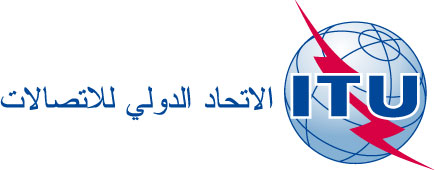 بند جدول الأعمال: ADM 1الوثيقة C17/9-A21 فبراير 2017الأصل: بالإنكليزيةتقرير من الأمين العامتقرير من الأمين العامالاستعراض السنوي للإيرادات والنفقاتالاستعراض السنوي للإيرادات والنفقاتملخصتقدم هذه الوثيقة العناصر الرئيسية لتنفيذ ميزانية 2017-2016 عملاً بأحكام الرقم 73 من اتفاقية الاتحاد، الذي يقضي بأن يجري المجلس استعراضاً سنوياً للإيرادات والنفقات.الإجراء المطلوبيُدعى المجلس إلى إقرار هذه الوثيقة._________المراجعالرقم 73 من المادة 4 من الاتفاقية؛القرار 1375 للمجلس (ميزانية الاتحاد لفترة السنتين 2017-2016).الإيرادات201620162016201620172017201720172017الإيراداتميزانية**المبالغ الفعلية*الفرق%ميزانية**المبالغ الفعليةتوقعاتالفرق%الإيرادات201620162016201620172017.02.07201720172017الإيراداتأبج = ب - أد = ج / أهوزح = ز - ه ط = ح / ه1	المساهمات المقرَّرة124 401122 8911 510-%1,2-124 401122 303123 1921 209-%1,0-2	استرداد التكاليف34 62534 382243-%0,7-34 6252 71034 350275-%0,8-3	إيرادات الفوائد وإيرادات أخرى400251149-%37,3-40046300100-%25,0-4	السحب من حساب الاحتياطي1 01701 017-%100,0-1 4341 4341 434 0 %0,0مجموع الإيرادات160 443157 5242 919-%1,8-160 860126 493159 2761 584-%1,0-201620162016201620172017201720172017النفقاتميزانية**المبالغ الفعلية*الفرق%ميزانية**المبالغ الفعليةتوقعاتالفرق%النفقات201620162016201620172017.02.07201720172017النفقاتأبج = ب - أد = ج / أهوزح = ز - ه ط = ح / ه1	الأمانة العامة90 36582 7897 576-%8,4-90 64517 20088 8531 792-%2,0-2	قطاع الاتصالات الراديوية28 89826 5422 356-%8,2-28 6036 10528 168435-%1,5-3	قطاع تقييس الاتصالات13 39413 32965-%0,5-12 4382 70012 315123-%1,0-4	قطاع تنمية الاتصالات27 78627 219567-%2,0-29 1745 97528 641534-%1,8-مجموع النفقات160 443149 87910 564-%6,6-160 86031 980157 9762 884-%1,8-الفائض/العجز07 645 7 645094 5131 300 1 300*	في 7 فبراير 2017**	تختلف الميزانية المعروضة عن الميزانية الأصلية المعتمدة نتيجة لتحويلات تمت طبقاً للمادة 11 والمادة 13 من اللوائح والقواعد المالية.*	في 7 فبراير 2017**	تختلف الميزانية المعروضة عن الميزانية الأصلية المعتمدة نتيجة لتحويلات تمت طبقاً للمادة 11 والمادة 13 من اللوائح والقواعد المالية.*	في 7 فبراير 2017**	تختلف الميزانية المعروضة عن الميزانية الأصلية المعتمدة نتيجة لتحويلات تمت طبقاً للمادة 11 والمادة 13 من اللوائح والقواعد المالية.*	في 7 فبراير 2017**	تختلف الميزانية المعروضة عن الميزانية الأصلية المعتمدة نتيجة لتحويلات تمت طبقاً للمادة 11 والمادة 13 من اللوائح والقواعد المالية.*	في 7 فبراير 2017**	تختلف الميزانية المعروضة عن الميزانية الأصلية المعتمدة نتيجة لتحويلات تمت طبقاً للمادة 11 والمادة 13 من اللوائح والقواعد المالية.*	في 7 فبراير 2017**	تختلف الميزانية المعروضة عن الميزانية الأصلية المعتمدة نتيجة لتحويلات تمت طبقاً للمادة 11 والمادة 13 من اللوائح والقواعد المالية.*	في 7 فبراير 2017**	تختلف الميزانية المعروضة عن الميزانية الأصلية المعتمدة نتيجة لتحويلات تمت طبقاً للمادة 11 والمادة 13 من اللوائح والقواعد المالية.*	في 7 فبراير 2017**	تختلف الميزانية المعروضة عن الميزانية الأصلية المعتمدة نتيجة لتحويلات تمت طبقاً للمادة 11 والمادة 13 من اللوائح والقواعد المالية.*	في 7 فبراير 2017**	تختلف الميزانية المعروضة عن الميزانية الأصلية المعتمدة نتيجة لتحويلات تمت طبقاً للمادة 11 والمادة 13 من اللوائح والقواعد المالية.*	في 7 فبراير 2017**	تختلف الميزانية المعروضة عن الميزانية الأصلية المعتمدة نتيجة لتحويلات تمت طبقاً للمادة 11 والمادة 13 من اللوائح والقواعد المالية.*	في 7 فبراير 2017**	تختلف الميزانية المعروضة عن الميزانية الأصلية المعتمدة نتيجة لتحويلات تمت طبقاً للمادة 11 والمادة 13 من اللوائح والقواعد المالية.*	في 7 فبراير 2017**	تختلف الميزانية المعروضة عن الميزانية الأصلية المعتمدة نتيجة لتحويلات تمت طبقاً للمادة 11 والمادة 13 من اللوائح والقواعد المالية.بآلاف الفرنكات السويسرية201620162016201620172017201720172017المساهمات المقررةميزانيةالمبالغ الفعلية*الفرق%ميزانيةالمبالغ الفعليةتوقعاتالفرق%المساهمات المقررة201620162016201620172017.02.07201720172017المساهمات المقررةأبج = ب - أد = ج / أهوزح = ز - ه ط = ح / ه1	الدول الأعضاء106 371106 29279-%0,1-106 371106 292106 29279-%0,1-2	أعضاء القطاعات15 87514 7101 165-%7,3-15 87514 13315 000875-%5,5-3	المنتسبون1 9551 587368-%18,8-1 9551 5851 600355-%18,2-4	الهيئات الأكاديمية200299 99 %49,5200293300 100 %50,05	المؤتمرات03 3 -المجموع124 401122 8911 510-%1,2-124 401122 303123 1921 209-%1,0-*	في 7 فبراير 2017*	في 7 فبراير 2017*	في 7 فبراير 2017*	في 7 فبراير 2017*	في 7 فبراير 2017*	في 7 فبراير 2017*	في 7 فبراير 2017*	في 7 فبراير 2017*	في 7 فبراير 2017*	في 7 فبراير 2017*	في 7 فبراير 2017بآلاف الفرنكات السويسرية201620162016201620172017201720172017استرداد التكاليفميزانيةالمبالغ الفعلية*الفرق%ميزانيةالمبالغ الفعليةتوقعاتالفرق%استرداد التكاليف201620162016201620172017.02.07201720172017استرداد التكاليفأبج = ب - أد = ج / أهوزح = ز - ه ط = ح / ه1	دعم المشاريع1 375400975-%70,9-1 3750600775-%56,4-2	بيع المنشورات18 50018 995 495 %2,718 5002 18718 500 0 %0,03	الرقم العالمي للخدمة الدولية المجانية (UIFN)250118132-%52,8-2500250 0 %0,04	تليكوم1 5001 500 0 %0,01 50001 500 0 %0,05	معالجة بطاقات التبليغ عن الشبكات الساتلية13 00013 231 231 %1,813 00052313 500 500 %3,86	إيرادات أخرى0138 138 -00 0المجموع34 62534 382243-%0,7-34 6252 71034 350275-%0,8-*	في 7 فبراير 2017*	في 7 فبراير 2017*	في 7 فبراير 2017*	في 7 فبراير 2017*	في 7 فبراير 2017*	في 7 فبراير 2017*	في 7 فبراير 2017*	في 7 فبراير 2017*	في 7 فبراير 2017*	في 7 فبراير 2017*	في 7 فبراير 2017